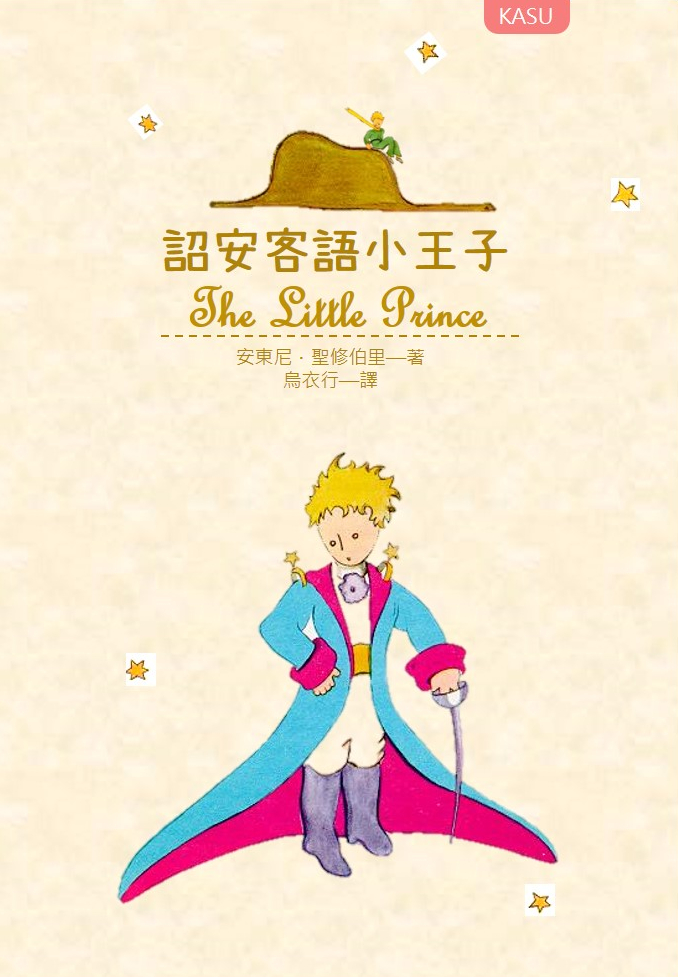     ‧           ，           。          ：              。         ：        ，           。        ：        ，    、 ，      。         ，                。           ，         。  ，       ：         ‧    【  1  】              ，   ，      《      》    ，         。              。             ，         ： 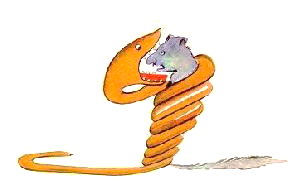     ：「                 ，     。」      ，    ，           。   ，            。  ，               ，    ，   ： 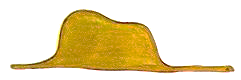           ，         。      ：「        ？」        ，      ，             。           ，      。         。          ： 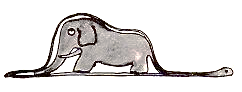     ，    ，            ，       、  、         。  ，      ，          。             ，    。           ，           ，     。   ，       。      ，             。  ！        。    ，                。        ，           。         ，          。            。         ，  ，         ，        。                ，                  ，         ？  ，     ：「     。」  ，             ，    ，      ！         ，        ，    、    ，    、    。  ，        ，              。 【  2  】          ，    ，         。      ，            。            。   ，        ，      ，   。         ！    ，        ，      ，       。     ，                。       ，              。   ，   ，              。     ，       ！      ： 「          ？」 「 ！」 「       ……。」         ，     ，    ，       ，     。           ，    ，     。          ，             。 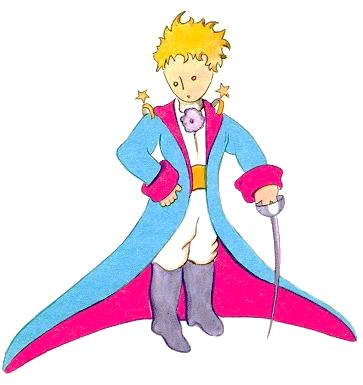  ，             。       。    ，        ，           。          ，          。       ，     ，             。      ，   ，             。  ，        ，          。       ，   ，    ： 「 ！      ？」        ，        ： 「    ……       ……。」          ，     ，      。    ，             ，      。     ，           。            、  、      。        ，       。     ： 「   ，         。」        ，         。   ，      。               。 「  ！  ！      ，                 ！」    ，    ！     ：「     ，      。       ，      ，         。」      。 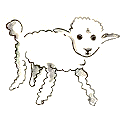      ，    ： 「       ！   。      。」       。 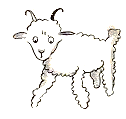        ，      ，    ，       ：「  ，        ，   ，    ！」       。 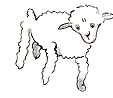  ，      。 「     。           。」     。        ，           ，      ： 「      ，        。」 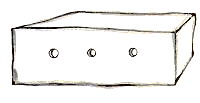     ，            ，  ： 「       ，  ，         ？」 「       ？」 「         。」 「       ，   ，      。」   ，    ，      。 「         ！  ！    ！」  ，        。 【  3  】          ，              。         ，  ，    ，         。        ，      。   ，            ，    ： 「      ？」 「       ，   ，    ，     。」           。   ，   ，  ： 「  ？           ？」 「  ！」     。 「 ！     ！」        ，         。         ，      。  ，   ： 「  ，        ？        ？」  ，         ，            ，      ： 「         ？」 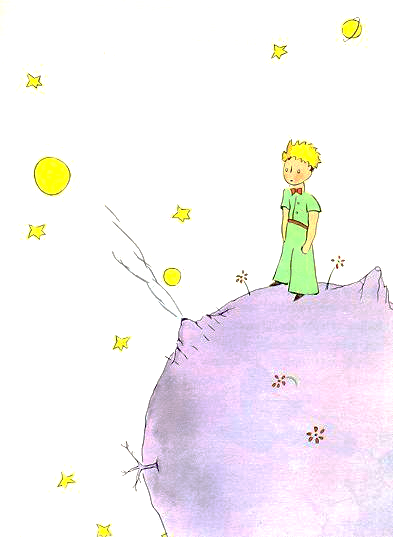  ，    。    ，       ，    ：     ，            。」   ，     。  ，          ，           。     ，   ？      ！  ，      ，       。 「  ，        ？      ？       ？」       ： 「        ，           。」 「   ！    ，            ，           。」    ，          。 「   ？        ！」 「       ，      ，    。」            ： 「       ？」 「    ，       、   。」    ，          ： 「    ，        。」  ，         ，     ： 「   、   ，       ？」 【  4  】                 ：        ，            。        。    、  、  、           ，      、     ，             。             ，     ，     「    325 」。 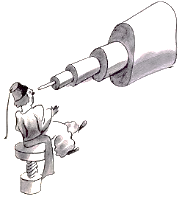           ，     「    B612 」  。   ，  1909 ，                    。 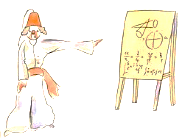  ，                 ，       。  ，              ，      。      ！ 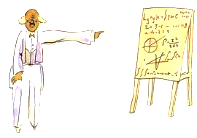  ！       ，  「    B612」   ，              ，       。 1920 ，           ，        ，  ，        。   「    B612」      ，        。          。              ，          ，      ：「        ？     ？          ？」      ：「     ？        ？     ？          ？」               。       ：「       ，         ，         ，      。」               。        ：「       ，          。」         ：「   ！」       ：「         ，        ，       ！       。          ，             。」    ，         ，             。  ，       ：「         B612  。」 ，         ，         。     。          ，        。      ，       ，            。             ，      ： 「    ，      ，                  ，       。」         ，      。          ，          ，       。        ，     。           ，          。      ，       。            。  ，            ，      。   ，            。          ，    。    ，               ，           。  ，            。  ，         。       ，      。  ，       ，       ，     。             ，    ，    ，       。               。  ，           ，   ，          。  ，         。   ，              。   ，          。      。 【  5  】         ，           ，        ，        。            ，      。  ，    ，          。      。   ，         ： 「       ？」 「  。」 「 ！   。」             。     ： 「   ，        ，  ？」 「         ，         。         ，           。」               ，  ： 「            。」 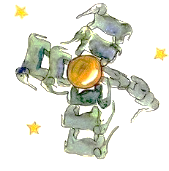        ： 「     ，     。」 「   ！  ，             ？」    ：「 ！    ！」           ，         。  ，            ，          。       ，          。  ，               ，            ，    ，    ，       ，    ，      、     。              ，      ；         ，     ，      。          ，         ，          。       ，         。              ，      。        ，       。      ，      ，       。 「       。」        ，「     、  ，       ，          。               ，     ，      。        ，     。」 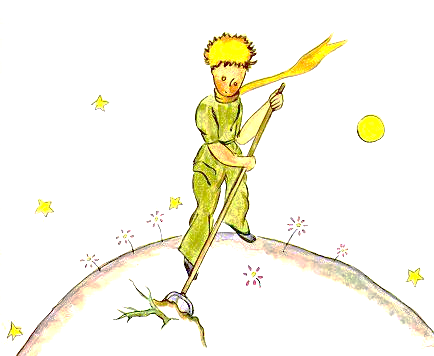   ，            ，              。  ： 「     ，        ，           。        ，      。  ，       ，       。      ，        ，      ，           ……。」 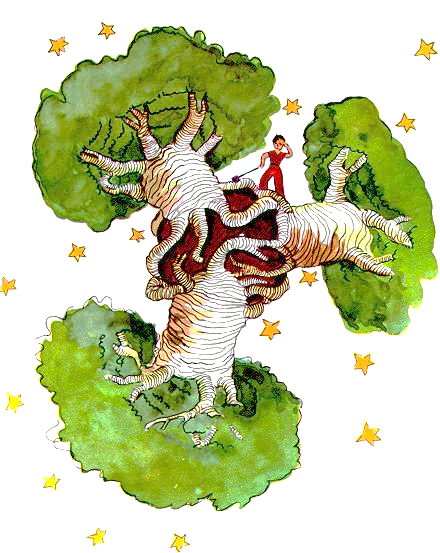  ，       ，       。            。  ，       ，     ，          ，       。    ，     。  ：「      ，    ，       ！」         ，     。  ，         。          ，       。       ：「                、   ？」   ：「    ，      ！      。」          ，             。 【  6  】                      。       ，      ，       。            。    ： 「        。      ，  ？」 「  ，   ……。」 「    ？」 「      ！」   ，       ，          。    ：「    ，            ！」    ！    ，        ，          。               ，          ！  ，     。  ，         ，      ，            。 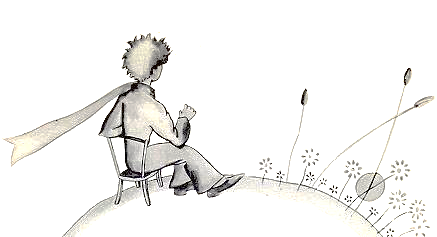 「   ，            。」   ，      ： 「   ，       ，        。」 「       ？        ？」     ，     。 【  7  】           ，     ，            。       ，        ，       ： 「       ，     ？」 「         。」 「      ？」 「        ！」 「  ，      ？」       。  ，             。           ，      ，       ，    。 「  ，      ？」        ，         ，      。             ，      ： 「  ！       ，        ！」 「 ！」     ，     ，   ：「   。    ，   ，         ，    ，           ……。」   ，    。     ，         ，        。        ，        。  ： 「         。」 「  ！  ！        ！       。    ，            ！」     ，   ：「     ？」       ，      、     ，             。 「        ！」          。   ，           ： 「         ，       ！」      ，    ，     ，      ，            。 「       ，          。        ，         ，         。       ，       。        ，           。        ，    。」 「   ？」 「   ！」          ，   。 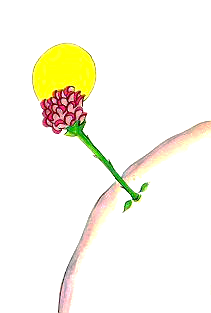 「    ，     ，    ，      。             ，         ？           ，           ？                 ？             ，          。            ，           ？」      ，  ：「          ，            。         ，        。        ：「     ，         。」  ，          ，    ，              ！       ？」        ，       。    ，         ，    、   、     ，       。      ，      ，      ，         ，    ！     ，        ，    ： 「           。           ，          ，  ……。」          。        ，          。 ！  ！         ！ 【  8  】         ，             。        ，           。      ，    ，       。   ，     ，       。  ，   ，        ，    。 「            。」             。    ，       ，      。          ，              。 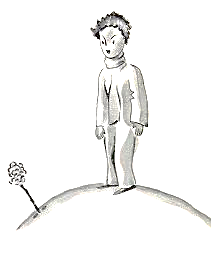  ，        ，      ，       ，     ，           。              。          。  ，       ！     ，       。       ，       ，        。    ，        ， ： 「 ！     ……，   ……，       ……。」          ： 「    ！」 「   ？」    ，「            ……。」          ，        ！ 「          ，」     ，「     ，     ……。」        ，        ，     。 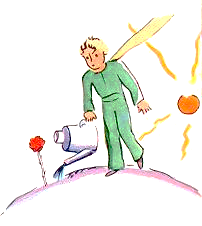  ，         ，           。   ，   ，           ： 「       ，       ！」    ：「        ，  ，       。」 「    ！」    。 「 ！   ……。」 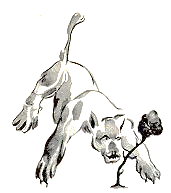 「     ，    。     ？」 「  ？         ！」     ，「       。」 「      ，           。         ……。」 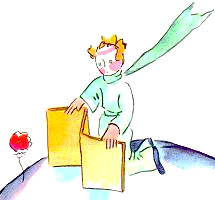      ，    。          ，         ！           ，     。      ，        ，  ： 「     ？」 「    。  ，       ……。」       ，            。  ，             ，  ，    ，           。              ，          。   ，      ：「              ，          。            ，         。           ，           。」     ：「        ！     ，     ，      。        ！     ，    、       ，     。      ！       ，      。」 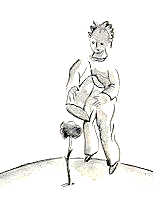 【  9  】        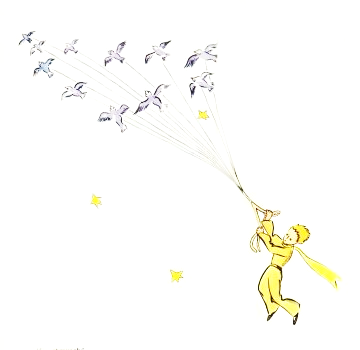  ，            。    ，        ，           。       ，      ，           。  ，        ，    、   。  ，             ！ 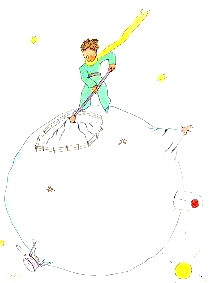      ，       ，         。    ，          。  ，          ，     ，             。               。       ，         。  ，              。          ，       。       ，       。 「   ！」      。       。 「   ！」        。     。        。  ，      ：「       。       。           。」       ，     ，     ，      ，       。   ，           。 「   ，   ！」      ，「           ，      。      。  ，       。        ，      。        ，       。」 「        ？」 「          。              。     。」 「         ？」 「           ，          。  ，       ？    ，   ，   ！」  ，    ，        ，  ： 「      、    。      ，   ！」            。          。 【  10  】               ，   325、 326、 327、 328、 329、 330   。        ，          。           。             ，       ，              。 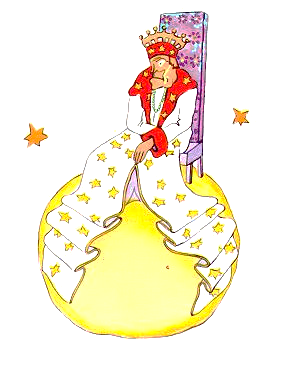       ，   ： 「 ！      ！」      ：「      ，      ？」     ，        ，     ，         。       ，           。      ：「    ，      ！」       ，          。  ，            。        ，       ，        。     ：「            ，     。        。」 「       ，   。」        ，「        ，      ！」 「  ！        。」   ，「               。    ，        。 ！       ！    。」 「       ，        。」      ，     。 「  ……  ……，」   ，「  ，         ，     ！」        ，      。         ，         。            。  ，          。     ：「             ，         ，        ，     。」 「       ？」       。 「       ！」     ，        。  ，        ，    ，        ？    ：「   ！    ，      ……。」 「      ！」        。 「  ，       ？」       ：「     。」 「  ？」            、        。 「      ？」    。 「    。」  ，         ，         。 「  ，          ？」 「    ！」   ，「        。            。」     ，         。         ，                ，      、   、   ，           ！           ！            ，         。        ： 「        ，     ……      ？」   ：「    ，         ，        ，         ，             ，         。          ，          ？」 「 ，      。」      。 「   ！」   ，「     ，        。    ，    。         ，              。        ，           。 「  ，          ？」        ，         ，      。 「     ，     ！        。         ，          。」 「       ？」    。      ，          ，       ：「  ……  ……，     ，   ……   ……          ！  ，                。」        ，   。        ，      。       ：「       ，    ！」           ，             ： 「    。       。」 「    ？」 「  ……    ！」 「  ，           ？」 「    ！」   ，「                 。  ，   ，     ，   。    ，           ！」 「 ！     。」      ，            ，   ：「     ，     ……。」 「  ，       ！」   ，「     ！           ！          ，          。」 「  ……            ，        。」 「  ……  ……，」    ，「         ，        ！     ，    。  ，           。  ，      ，        ，     ，            。」 「  ，       。  ，      。」    。 「   ！」   。         。          ，      ： 「              ，             ！   ，      ，       。  ，        。」       。   ，        ，  ，     ，     。 「        ！」        ，          。        ，   ：「       。」 【  11  】             ，        。 「 ！ ！          ！」              ，     。          ，         。 「  ，       。」    。 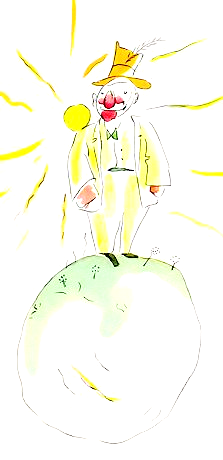 「       。」      ，「       ，        ，           。」 「 ？  。」        。 「        。」            。           。            ，          。 「          ！」        。      ，              。           ，             。   ：「         ，    ？」            。            ，      。     ： 「       ？」 「       ？」 「               、    、   、      。」 「             ！」 「    ！           ！」 「    。」       ，  ：「  ，        ？」  ，         。 「        ！」     ，    。 【  12  】                ，       。         ，          。 「      ？」             ，          ，     ，    。 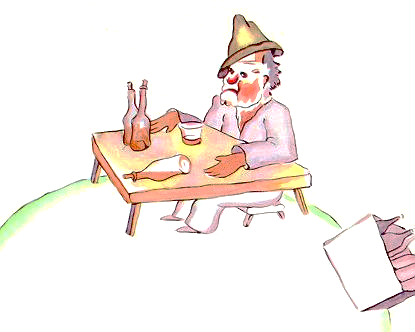 「    。」       。 「      ？」    。 「     。」   。 「      ？」         。 「      。」     ，       。 「        ？」         。 「    ！」      ，          。     ，    。  ，         ：「         ！」 【  13  】                   。          ，      ，           。 「  。      ！」      。 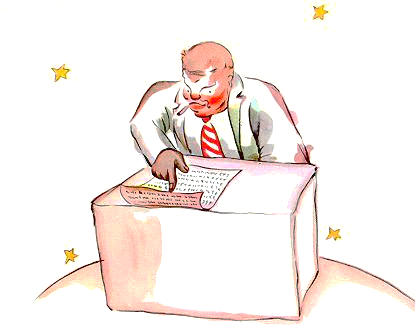 「     。      。        ……。  ！    ，   。     ，   。        ！      。     ，   。 ！                  。」 「    ？」 「 ？    ！      ……，       。      ，       ，       ！      ……。」 「       ？」       。     ，         ，      。           ，  ：「          ，      。         ，          。        ，          。   ，     ，          ，         。              ，       。  ，    ！              ……。」 「     ？」       ，        ，     ，  ： 「         ，         。」 「    ？」 「  ！             。」 「     ？」 「  ！          ，            。         ，             。」 「 ，      ？」 「  ！      。」 「         ？」 「               。         ，      。 「         ？」     。 「    ？」 「  。」 「    ！          。」 「     ？」 「    。」 「          ，  ……。」 「       ，      ，     。」 「        ？」 「       ，        ，           ，        。」        ：「       ，        。」  ，            ： 「         ？」 「  ，    ，       ？」             。 「   ，  ，      。」 「  ，        ，           。」 「       ？」 「   ！             ，  ，        。             ，  ，        。    ，            ，  ，           ，        。             ，        。」 「      ！」    ，「  ，         ？」 「       。           。          。  ，             ！」         ，  ： 「    ，       ，       ，       。       ，    ，      。  ，            ！」 「       ，          。」 「      ？」 「     ，             ，        。」 「    ？」         ，「      。  ，          ？」        ，            。   ，     ： 「     ，      。       ，       。         ，             。   、   ，       ，       ，      。        ，      ，      。」         、   ，    。       。  ，         ：「           ！」 【  14  】              ，          。          ，        。       ，     ，       ，            ？ 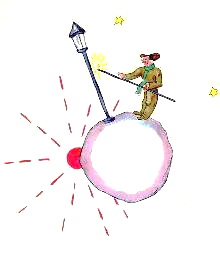       ：「       ？       、     、           。  ，         。       ，        ，     ；       ，           ！          ，     。」        ，           ， ： 「  。」 「  ！」      。 「           ？」 「    。」 「    ？」 「          。 ！  。」   ，         。 「  ，         ？」 「    。」         。 「    。」    。 「      ，      。」                。 「  。」         ，      。               。 「      ，     。」      ，「      ，     ，     ，    ，        ，       。」 「  ，  ，    ，  ？」    。 「     。  ，      ！」      ，「     ，      ，        。」 「   ？」    。 「       ，       ，        。   ，        ，      ！」 「   ，       ，       ？」 「       ，」      ，「       ，      。」 「   ？」 「   ！        ！ ！  ！」    ，       ！       ，             。  ，               ，           。 「   ，      ，         。」 「      。」      。  ，             ，           。     ：「      ，         。     ，        ，         。  ，              。」 「        ，      ，          。」      。 「       ！」       。 「    ！」      ，「  。」       ！      ，     ： 「       ，        、  、     。  ，          。           ，      。       ，    ： 「  ，             。  ，        ，       。」   ，          ，       ，                。    ，       ，                ！ 【  15  】                     。       。         。 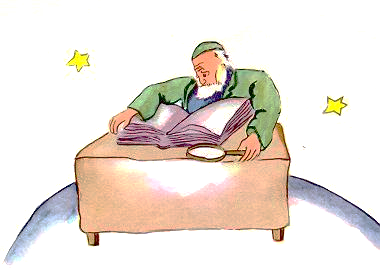 「 ！        ！」        ，      。         ，        ，     。 「       ？」   。 「           ？      ？」    。 「      。」   。 「       ？」 「            、  、   、        。」 「     ！」    ，「      ！」             ，          。 「     。    ？」 「     。」     。 「 ！」      。「 ，   ？」 「      。」     。 「 ，   ？   ？   ？」 「       。」     。 「         ！」 「      ，」     ：「  ，          。            、 、  、        。            ，              。         ，            。                ，                   。」 「    ？」 「            ，          。                    。」 「    ？」    。 「               。  ，               。」 「      ，              。」    。 「    。               ，          。」 「         ？」 「  ！     。          。         ，            。」        。 「  ，        。     ，        。」   ，           ，   。      ，         ，           ，           。 「   ？」     。 「       ，    ！」    ，「      ，     ，     ，       ……。」 「   。」     。 「      。」 「       。」     。 「   ？        。」 「        。」 「       ？」 「               。」     。「        。      ，       。              。」 「      ，      。」      。「         ？」 「        ，        。」     ，「       ，      。」 「  ，         ？」       。     ，         ，      。 「          。」 「         ？」 「   ！」 「          ？」       ：「           ，            ！」          。 「            ？」    。 「  。」     ，「       ！」       ，               。 【  16  】               。 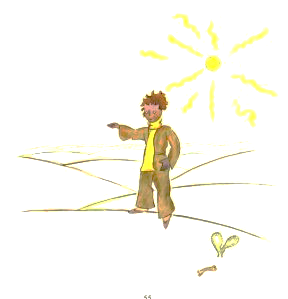          ！          ，       。           、        ，        ，               。           。           ，     ，       ，      ，                    。        ，          。                  ，    。                。      ，    。   ，                    ，     ，           。                。           。      。      。       ，    。        ，         。        ，     ，         。 【  17  】               ，         。           ，     。           。   ，        。             ，    ，           、        ，    。     ，                。   ，         ，            ，          。              ，     ，          。  ，             ，     。       ，     ，       。         。  ，         、        。 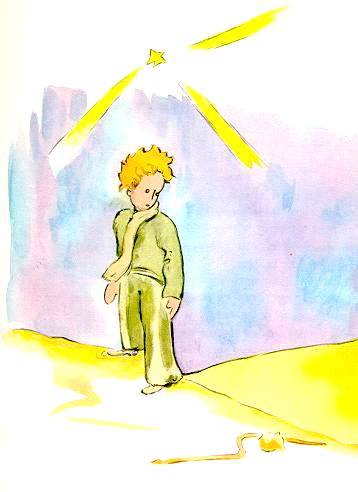 「  。」         。 「  。」  。 「      ？」    。 「      。」  。 「        ？」 「    ，      。      。」  。         ，     ， ： 「   ，     ，             。  ，   ，        ，  ，       。」 「     。」  ，「      ？」 「       。」    。 「 ？」  。  ，     ，   。 「    ？」    ，「     ，      。」 「      ，      。」  。        。 「      ，       。」      。 「  ！            。」  。 「      ，     ，       。」      。 「           ，         。」  。         ，         。 「      ，       。」   ，「    ，        。」      。 「          ，      。         ，        。」 「 ！      。」    ，「  ，           ？」 「      。」  。      ，   。 【  18  】              。         ，         ，     。 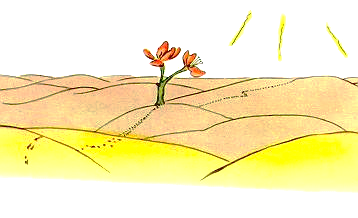 「  。」    。 「  ！」  。 「  ，    ？」       。 「  ？    ，     、  。  ，        。」               ，「      。   ，    。」 「   。」    。 「  ！」  。 【  19  】                 。  ，     ，           。              。       ：「      ，               ，         。」  ，                 。 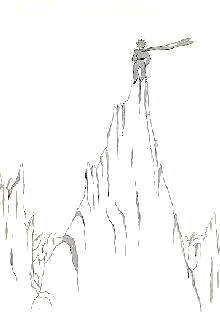 「  ！」        。 「  ！  ！  ！」     。 「     ？」    。 「     ？     ？     ？」      。 「      ，     ！」  。 「     ！     ！     ！」      。    ：「       ！    ，       。        ，      。    ，          ，         。」 【  20  】           ，    ，       ，         ，        。       。 「   。」    。              。 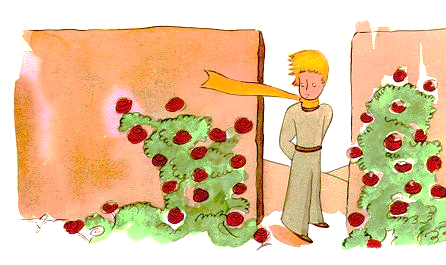 「  。」      。         ，                。 「      ？」      。 「       。」    。 「 ！」    。        。          ，           。  ，       ，                 ！       ：「        ，      。        。      ，      。  ，       。      ，  ，        ，        。     ：「             ，           。            ，                 。  ，     ，           ！」        ，        。 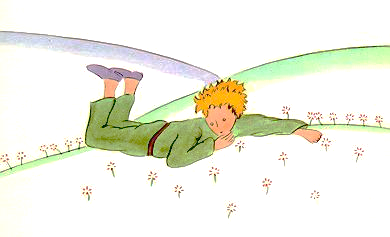 【  21  】             ，      。 「  。」   。 「  。」       。       ，        。 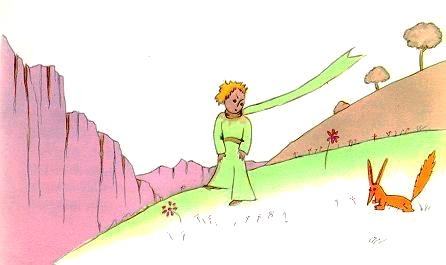 「   ！」     ，「      ！」 「    ？」    ，「    ！」 「      ！」 「    ，」    ，「      ，   。」 「       ！」   ，「     ！」 「 ！  ！」    。    ，     ： 「     ？」 「       ，」   ，「       ？」 「    。」    ，「      ？」 「 ？」   ，「   ，   ，    ！  ，    ，      。        ？」 「  ！        。」    ，「     ？」 「        ！」   ，「            。」 「   ？」 「   ！」   ，「    ，       ，           。     ，      。    ，       ，        。  ，          ，      ，         。     ，      ，     ，       。」 「       。」    ，「    ，   ，       。」 「     。」   ，「   ，      。」 「 ！         。」    。       。 「     ？」 「  。」 「    ，      ？」 「 ！」 「    ！   ？」 「 ！」 「       ！」     ，「        。    ，    。       ，       。       ！  ，      ，          。             。        ，        ；         ，      ，        。」 「          ？」    ，「     ，      ，     。  ，         ，     。  ，         ，       ，      。        ，       。  ，             。」         ，       。 「      。」   。 「   。  ，     ！       ，          。」 「     ，        。」   ，「       ，        。  ，             ，         。          ，      。」 「 ，     ？」    。 「    。」   ，「   ，     ，     。      ，       。     ，      。  ，         。 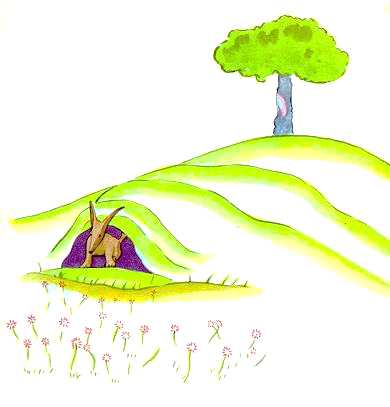   ，       。 「       。」   ，「        ，    ，       。    ，        。       ，       ，       。  ，        ，            。  ，      。」 「     ？」    。 「         。」   ，「   ，          。           ，    ，           。  ，       、      。                 。  ，           ，  ，         。」 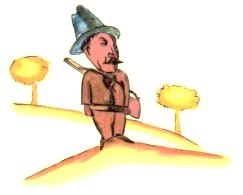  ，         。          。 「 ！         。」   。 「      ！」    ，「       ，         。」 「     。」   。 「       。」    。 「 。」   。 「     ，      ！」 「 。」   ，「           。」  ，    ： 「        ，    ，             。      ，         。」  ，         。 「          ，       ！」       ，「       ，          。            ，              。  ，      ，   ，       。」  ，           。 「     ，    。」        ，「           ！  ，      ，           。  ，          ，            。        ，        ，         ，          ，   、     。      ，      ，        。         。」          。 「   。」    。 「   ！」   ，「          。   ，   ，    。     ，        。」 「     ，        。」         ，          。 「           ，            。」 「           ，            。」       ，           。 「          。」   ，「       。       ，          ！」 「          。」            。 【  22  】        「  。」    。 「  ！」        。 「     ？」    。 「        ，        。」        ，「         。       ，       。」   ，    ，       ，      ，          。 「       。」    ，「       ？」 「          。」        。    ，      ，      。 「         ？」    。 「        。」        ，「         ！」 「           ？」 「           。」        。    ，            。 「             ？」    。 「       ！」        ，「        ，       。    ，             。」 「           。」    ，「          ，       ，             。         ，       。」 「     。」        。 【  23  】        「  。」    。 「  ！」     。             。         ，      。 「         ？」    。 「        。」    ，「     ，           。」 「          ？」 「    ，          。」       ：「          ，         。」 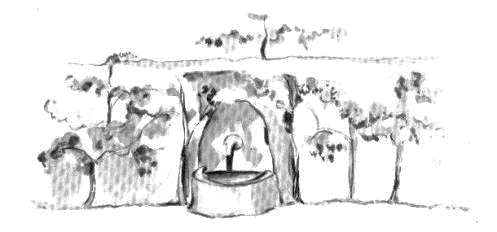 【  24  】                        。                ，          ！ 「 ！」      ，「       ，          ，      。            ，     ！」      ：「       ……。」 「   ！         。」 「   ？」 「       。」        ，     ： 「     ，           ！          ，      。」 「      。」     ，「      ，   ，        。」      ，        ： 「     ！        。」        ，            ，    ？         。           ，      ，      。     ，       ，      ，        。               。 「     ？」   。    ，    ： 「     。」      ，      。          。     ，      。         。    ，    ： 「   ，            。」 「  。」  。     ，         。 「    。」   。    ，       。      ，       、    ，             。 「       ，           。」    。     ，       ？        ，       ，   ，          。  ，       ，           。  ，        ，         。 「  ！     、 、    ，                ！」      。 「    ！             。」    。      ，      ，    。    ，          。            。       ，     ，        。     ，       ，      ，      。        ，     。    ：「           ，      ，           ，            。     ，        ，       。  ，               。        ，  ，         。」  ，   ，     ，     。 【  25  】        「    ，           ，               。       。」    ，「    ？」       ，          。         ，       。           。  ，         ，  ，      ？ 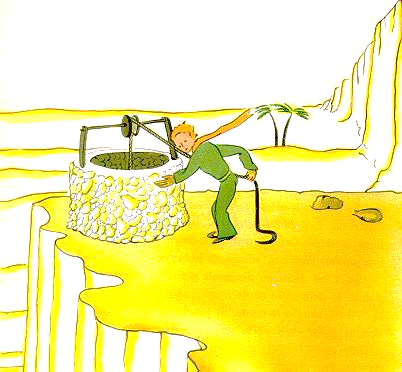 「   ，」      ，「        ，   、  、    。」     ，      ，     。        ，    。 「  ，」    ，「        ，     。」       ，    ： 「     ，     ，   ！」         ，   。               。      ，     ，           。 「        。」    ，「     。」           ！          。     ，     。          ，       、       ，         ，         。              。       ，       ，        ，     ，        ，       。 「     ，              。」    ，「  ，             。」 「           。」  。 「  ，       ，                 。」 「   。」  。 「      ，     。」     。   ，        。  ，         ，          ，        ，       ？            ，        ：「        。」 「     ？」 「     ，          ，          ！」         。     ，   ： 「       ，    。」 「 ！             ！」 「     ，        ，    ！」  ，    。 「   ！     ！            ！」 「 ！     。」    ，「       。」     ，      ，       。        ，      。 「      ，     。」  。  ，      ，    ： 「   ，      ，       。」    ，     ： 「         。」  ，         。      ，        。    ，       ： 「    ，         ，       ，       ，            ？」         。      ： 「        ？」      ，   。           。  ，            ！ 「 ！」      ：「     ……。」       ： 「           。         。    ，       。」  ，      。       ，       ，       。 【  26  】                  。     ，     ，               。   ： 「      ？」  ，「     。」        。     ： 「 ！ ！     ，         ！」        ，        ，        。  ，         ： 「   。            ，      。       ，      。」           ，        。      ，   ： 「      ？        ？」     ，      。      ？ 「      ，      ！」    。        ，    ！       ，    ，    ，     。      ，         。         ，   。       ，        ，       。       ，       ，       。 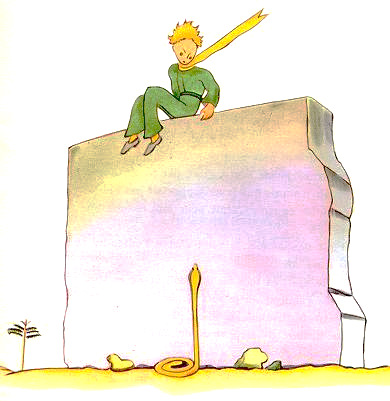      ，       。      ，       。 「       ？         ！」            ，         ，    ，        。  ，          。      ，       。           ，           。    ： 「    ，           。    ，         。」 「     ？」           ，       ，             。 「    ，  ，      。」   。  ，      ， ： 「      ，   ，   。」    ，         。      ，       。  ，          ，    ，      ，         。        ，       。 「      、  ，   。」    ，       。    ，            。 「   ！        ！」       ，           ： 「    ，     。」           。   ，      。    ，   ，           ，    。    ，         。 「   ！        。」  ，     ： 「   ，      。                。」 「   ！    、     ，      ，         ？」      ，  ： 「     ，      。」 「  。」 「      ，           ，     ，        ，        ，         。」 「  。」 「     。       ，      ，     。     ？      ！」 「   。」 「   ，      。  ，      ，         。   ！           。   ，       ，          。  ！         。」    。 「   ！  ，  ！         ！」 「           ，      。」 「   ？」 「         。      ，       ；     ，         ；             ，       ；       ，      。  ，        。   ，          。」 「     ？」 「  ，      。          ，    ，        。     ，       ！」  ，    。 「      ，             。         。     ，         。   ，      ，           。         ，            。      ，     ，         。        。   ，        。」      。 「  ！           ，        、      。         。  ，        ： 「    。   ？      。」 「     。」 「       ，        。   ，     ，       。」 「     。」         。 「     ，    。   ，    ，     。」 「      。」        ，  ： 「    ，         ，     。」 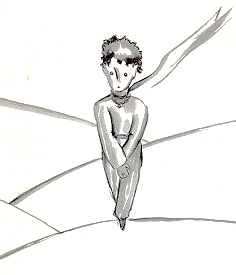    ，         ，  ，       ？     ，      ，      。    ： 「 ！     ？」       ，         ： 「    ！    。        ，        。」      。 「   ，   。          ，        。」      。 「  ，       ，           ，       。」      。         。  ，       ： 「     ，    。         。       ，          。」         。 「     ！    ，        ，         。」  ，       。     。 「     ，      ，  ？」 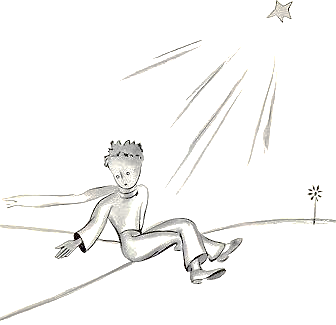      ，     ，       ，     ： 「  ，   ，      ！     、   ！            ，      ，       。」      ，   。     ： 「     ，    。」       ，   ，     。          。       ，     ，   。   ，    。      ，        ，        ，     。 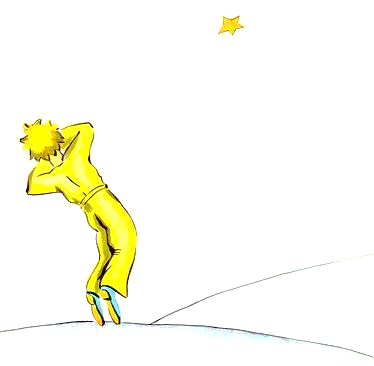 【  27  】          ，    ，   ！            。         ，       ，      。       ：「      ！」  ，         。  ，        。  ，         。  ，       ，          。        ！    ，         ，            。  ，         ！       ，     ！              。     ：「          ？       ？」   ，     ：「    ！       ，          ，        。」   ，      。  ，         ！   ，      ：「         。       ，         ，        。」   ，             。       。           ，       ，              ，           。     ，      ，         ，       。        ，       ！    ，      ，        。             ，      ，         。 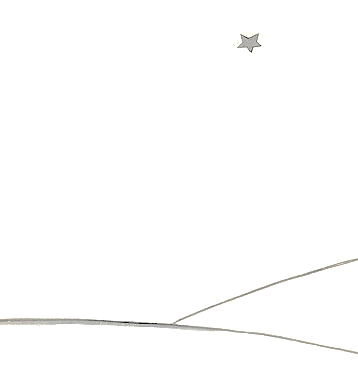         ，        ，           。      、   ，            ，         。  ，         ，          ，         。           、          ，       ，      ，             。      ，      ，       ：      。詔安客語標音符號一、聲母符號二、韻母符號三、聲調符號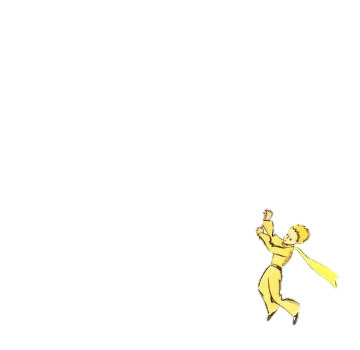 編輯說明與華語注釋    《詔安客語小王子》本文以客家語拼音方案標註。全文朗讀聲音檔、以注音變調標註文檔，請上詔安客語教學資源中心 www.oikasu.com 。    以下附錄跟華語字面稍有差異的詞語，依照拼音字母排序，注音標示本調，拼音也標示本調，並提供簡易華語解釋。阿怙 aˇ uˊ 爸爸。暗 amˆ 黑。暗安 amˆ onˇ 晚安。暗夜 amˆ rhia 晚上。暗夜時 amˆ rhia shiˋ 晚上。緪緪 anˋ anˋ 緊緊的。恁 anˊ 這樣。恁講 anˊ gongˆ 這樣說。恁哦 anˊ ooˇ 這樣喔。擘金金 baˊ gimˇ gimˇ 睜大眼睛。跋過 baˊ gooˆ 爬過。跋起去 baˊ kiˆ kuiˆ 爬上去。跋起來 baˊ kiˆ loiˋ 爬起來。擘心 baˊ simˇ 焦慮。擘嘴 baˊ zheˆ 張開嘴。擘嘴擘鼻 baˊ zheˆ baˊ pinn 張嘴想睡。擺 baiˆ 次。拜四 baiˆ siˆ 星期四。半句事 banˆ guiˆ su 半句話。挷 bangˇ 拔、拉。挷淨淨 bangˇ ciang ciang 拔光光。挷莫 bangˇ maiˆ 拔掉。偎 bbaˆ 靠近。越講越興 bbadˋ gongˆ bbadˋ hinˆ 越說越投入。越行越緊 bbadˋ hangˋ bbadˋ ginˆ 越走越快。橫直 bbangˋ chidˋ 反正。位 bbi 位子。慍悴 bbidˊ zudˊ 鬱悶。冤家 bbienˇ gaˇ 吵架。唩 bbooˆ 哭。麼个 bbooˊ gaiˆ 什麼。麼个人 bbooˊ gaiˆ nginˋ 什麼人、誰。麼个所在 bbooˊ gaiˆ suˆ cai 什麼地方。麼儕 bbooˊ saˋ 誰。舞 bbuˆ 搞、搗亂。舞到 bbuˆ dooˆ 搞得。舞哪齣个 bbuˆ ni chidˊ e 搞什麼東西。沃 bbuˊ 澆。屋崠 bbuˊ dungˆ 屋頂。沃花 bbuˊ faˇ 澆花。沃水 bbuˊ fiˆ 澆水。屋下 bbuˊ haˇ 家；房子。烏烏 bbuˇ bbuˇ 黑黑的。烏水筆 bbuˇ fiˆ bidˊ 墨水筆。烏人 bbuˇ nginˋ 黑人。烏白講 bbuˇ pa gongˆ 亂說。烏白無分 bbuˇ pa moˋ funˇ 是非不分。烏蠅 bbuˇ rhinˋ 蒼蠅。膴身 bbuˇ shinˇ 身體。膴身脣 bbuˇ shinˇ finˋ 身邊。會知 bbue diˇ 能夠知道。會赴 bbue fuˆ 來得及。會認 bbue ngin 能夠辨認。會用 bbue rhung 可以、能夠。為著 bbui choo 為了。搵 bbunˆ 沾。溫純 bbunˇ shunˋ 溫柔、溫順。揙 beenˆ 翻動。嗶嗶掣 bi bi cheedˊ 發抖。拚 biangˆ 拚鬥。拚拚个 biangˆ biangˆ e 清掃。拚勢 biangˆ sheˆ 努力。拚掃 biangˆ sooˆ 打掃。必去 bidˊ kuiˆ 裂開。放落 biongˆ loo 放下。放莫 biongˆ maiˆ 放掉、放棄。放煞 biongˆ sadˊ 放掉、放棄。暴芽 bogˋ ngaˋ 發芽。磅空 bong kungˇ 坑洞。玻璃弇 booˇ liˋ kemˋ 玻璃罩。腹內 buˊ nui 肚子內部。俯 buˇ 低頭。不管時 budˊ guanˆ shiˋ 不時。發夢 budˊ mong 做夢。不時 budˊ shiˋ 時常。背脊骿 bueˆ ziaˊ piangˇ 背部。飛透透 bui teuˆ teuˆ 到處飛到。才調 caiˋ teeu 能耐。攙 camˆ 抱。掣一下 cheedˊ rhidˊ ha 嚇一跳。纏核 chenˋ hedˋ 纏住。試望 chiˆ ngiangˆ mong 試看看。直直 chidˋ chidˋ 一直。直頭 chidˋ teuˋ 一直。齣頭 chidˊ teuˋ 噱頭。沉落去 chimˋ loo kuiˆ 沉下去。伸个 chin e 剩下的。晨早 chinˋ zooˆ 早上。晨早頓 chinˋ zooˆ dunˆ 早餐。晨早時 chinˋ zooˆ shiˋ 早上。著啊 choo aˆ 對了。著銃 choo chungˆ 中槍。著驚 choo giangˇ 吃驚、嚇到。著面 choo mienˆ 一邊。著無 choo moˋ 是嗎、正確嗎。銃 chungˆ 槍。重 chungˇ 繁重。淨 ciang 完；乾淨。淨俐 ciang li 乾淨。疾 cidˋ 痛。即 cidˋ 就。即恁 cidˋ anˊ 就這樣。即會 cidˋ bbue 就會。即會用 cidˋ bbue rhung 就可以。即像 cidˋ ciong 就像。即係 cidˋ he 就是。即好 cidˋ hooˆ 就好。即若像 cidˋ naˆ ciong 就好像。即愛 cidˋ oiˆ 就必須。即討 cidˋ tooˆ 就要、即將。膝頭 cidˊ teuˋ 膝蓋。千里鏡 cienˇ liˆ giangˆ 望遠鏡。尋 cimˋ 尋找。尋著 cimˋ choo 找到。尋毋會著 cimˋ mˇ bboi choo 找不到。儘採 cinˆ caiˆ 隨便。儘儘採採 cinˆ cinˆ caiˆ caiˆ 隨隨便便。清清 cinˇ cinˇ 清掃。親像 cinˇ ciong 好像。親目珠 cinˇ mudˊ zhiˇ 親眼。像係 ciong he 像是。噍嘛無噍 cioo maˇ moˋ cioo 嚼也沒嚼。就近 ciu kunˇ 附近。菜頭 coiˆ teuˋ 蘿蔔。創治 congˆ chi 捉弄。草埔 cooˆ buˇ 草地。坐蹛 cooˇ daiˆ 坐著。坐落 cooˇ loo 坐下。自 cu 從。捽 cudˋ 擦。寸尺 cunˆ chaˊ 尺寸。窗子門 cungˇ zuˆ munˋ 窗戶。打拚 daˆ biangˆ 努力。打著驚 daˆ choo giangˇ 受到驚嚇。打毋見 daˆ mˇ gien 弄丟、遺失。打爽 daˆ songˆ 可惜。搭 dabˊ 輕拍。答詑 dabˊ tooˋ 聊天。答嘴鼓 dabˊ zheˆ guˆ 閒談、鬥嘴。值 dadˋ 值得。蹛 daiˆ 住。蹛个所在 daiˆ e suˆ cai 住的地方。得 dedˊ 被；給。得佢 dedˊ guiˋ 給他；被他。得你 dedˊ henˋ 給你。得 dedˊ ngaiˋ 給我；被我。得人 dedˊ nginˋ 被人家。得人慼 dedˊ nginˋ ciedˊ 令人討厭。得人驚 dedˊ nginˋ giangˇ 令人害怕。得人惜 dedˊ nginˋ siaˊ 令人疼愛。跌落來 deedˊ loo loiˋ 跌下來。點鐘 deemˆ zhungˇ 鐘頭。顛倒 deenˇ dooˆ 反而。展 denˆ 展現。等路 denˆ lu 禮物。凳頭 denˆ teuˋ 凳子。鬥底 deuˆ deˆ 究竟。鬥相共 deuˆ siongˇ kung 幫助、幫忙。兜 deuˇ 些。踟躕 diˋ duˋ 猶豫。知無 diˇ moˋ 知道嗎。知天地 diˇ teenˇ ti 懂事。恬 diamˇ 停止；安靜；常常。恬在 diamˇ da 常常在。恬恬 diamˇ diamˇ 安靜；常常。恬去 diamˇ kuiˆ 停止。汀 din 滴。鎮位 dinˆ bbi 占空間。對 doiˆ 朝向；從；跟。擋恬 dongˆ diamˇ 停止。當在 dongˇ da 正在。當晝 dongˇ zhiuˆ 中午。到位 dooˆ bbi 到達。倒裡 dooˆ leˆ 左邊。倒落 dooˆ loo 倒下去。到尾 dooˆ muiˇ 到最後。到哪位 dooˆ ni bbi 到哪裡。倒手 dooˆ shiuˆ 左手。倒彈 dooˆ tan 反彈。倒轉去 dooˆ zhenˆ kuiˆ 回去。倒轉來 dooˆ zhenˆ loiˋ 回來。堵著 duˆ choo 遇到。堵好 duˆ hooˆ 剛好。佇毋會核 duˆ mˇ bboi hedˋ 受不了。个 e 的。个形 e hinˋ 的樣子。弈紙牌 e zhiˆ peˋ 玩紙牌。 eenˇ 我們、咱。人 eenˇ nginˋ 我們、咱們。花喇 faˇ laˇ 虛華、虛榮。花蕊 faˇ luiˆ 花朵。花皮 faˇ piˋ 花瓣。花舌 faˇ shedˋ 謊話。發角 fadˊ gooˊ 長角。發芽吐穎 fadˊ ngaˋ tuˆ innˆ 長出嫩芽。壞啊 fai aˆ 糟糕。壞去 fai kuiˆ 壞掉。翻 fanˇ 重新。歡喜 fanˇ hiˆ 高興。翻頭 fanˇ teuˋ 回頭。歡頭喜面 fanˇ teuˋ hiˆ mienˆ 笑容滿面。翻轉日 fanˇ zhenˆ ngidˊ 隔天。翻轉頭 fanˇ zhenˆ teuˋ 回頭。睡發夢 fe budˊ mong 作夢。睡正醒 fe zhangˆ ciangˆ 剛睡醒。水窟 fiˆ kudˊ 水池。火焰蟲 fooˆ rhiam chungˋ 螢火蟲。福氣 fuˊ kiˆ 幸福。費氣 fuiˆ kiˆ 麻煩。粉鳥 funˆ deeuˆ 鴿子。分會出 funˇ bbue chidˊ 分得出。風圍 fungˇ bbiˋ 屏風。風神 fungˇ shinˋ 神氣、驕傲。嘎嘎咈 ga ga buiˆ 哈哈笑。假影 gaˆ rhiangˆ 假裝。假使 gaˆ suˆ 如果。遐 gaˊ 那；那裡。遐兜 gaˊ deuˇ 那些。遐款 gaˊ kuanˆ 那種。遐睏子 gaˊ kunˆ zuˆ 那陣子。遐裡 gaˊ leˆ 那裡、那邊。遐日 gaˊ ngidˊ 那天。佮意 gaˊ rhiˆ 喜歡。遐時 gaˊ shiˋ 那時。遐時務 gaˊ shiˋ bbu 那時候。拁 gaˇ 把；向；幫。傢伙頭 gaˇ fooˆ teuˋ 工具。拁佢 gaˇ guiˋ 把他；幫他。拁佢講 gaˇ guiˋ gongˆ 跟他說。拁佢人 gaˇ guiˋ nginˋ 把他們；對他們。拁 gaˇ ngaiˋ 對我；幫我。拁講 gaˇ ngaiˋ gongˆ 對我說。拁人 gaˇ nginˋ 把人家。加一時仔 gaˇ rhidˊ shiˋ aˋ 再一下子。加識一兜 gaˇ shidˊ rhidˊ deuˇ 多認識一些。加添 gaˇ teemˇ 增加。佳載 gaˇ zaiˆ 幸好。敢會 gamˆ bbue 是否會。感著 gamˆ choo 感冒。敢知 gamˆ diˇ 是否知道。敢講 gamˆ gongˆ 難道說。敢係 gamˆ he 難道是。敢毋會 gamˆ mˇ bboi 難道不會。敢毋係 gamˆ mˇ he 難道不是。敢無 gamˆ moˋ 難道沒有。敢有 gamˆ rhiuˇ 是否有。敢有影 gamˆ rhiuˇ rhiangˆ 是否真的。敢 gamˇ 是否、難道。甘願 gamˇ ngien 情願。艱難 ganˇ nanˋ 難過、傷心。艱難人 ganˇ nanˋ nginˋ 受苦的人。狡怪 gauˆ guaiˆ 搗蛋。教治 gauˇ chi 教訓。交著 gauˇ choo 交到。肩頭 geenˇ teuˋ 肩膀。吱吱咈 gi gi buiˆ 吱吱叫。幾遠 giˆ bbienˆ 多遠。幾長 giˆ chongˋ 多長。幾多 giˆ dooˇ 多少。幾多歲 giˆ dooˇ seˆ 幾歲。幾久 giˆ giuˆ 多久。幾下 giˆ ha 好幾。幾下百 giˆ ha baˊ 好幾百。幾下年 giˆ ha neenˋ 好幾年。記核核 giˆ hedˋ hedˋ 記牢牢。幾好 giˆ hooˆ 多好。幾大 giˆ tai 多大。撿著 giamˆ choo 撿到。頸 giangˆ 脖子。驚 giangˇ 害怕。驚著 giangˇ choo 嚇到。驚醒 giangˇ ciangˆ 嚇醒。驚風 giangˇ fungˇ 怕風。驚講 giangˇ gongˆ 怕說。驚人 giangˇ nginˋ 嚇人。見本 gienˆ bunˆ 樣本。見笑 gienˆ siooˆ 丟臉；害羞。金金 gimˇ gimˇ ngiangˆ 專注看。緊 ginˆ 快速。腳脣 giooˊ finˋ 腳邊。腳跡 giooˊ ziaˊ 足跡。挶 giuˊ 裝。挶氣 giuˊ kiˆ 賭氣。供 giungˇ 飼養。供雞 giungˇ geˇ 養雞。講 gongˆ 說。講倒轉來 gongˆ dooˆ zhenˆ loiˋ 說回來。講花舌 gongˆ faˇ shedˋ 說謊話。講過 gongˆ gooˆ 說過。講了 gongˆ leeuˆ 說完。講嘛有影 gongˆ maˇ rhiuˇ rhiangˆ 說也是。講望 gongˆ ngiangˆ mong 說看看。講煞 gongˆ sadˊ 說完。講事 gongˆ su 講話。光光 gongˇ gongˇ 亮亮的。過路人 gooˆ lu nginˋ 路人。過日 gooˆ ngidˊ 度日、過活。過頭 gooˆ teuˋ 太過於。過頭重 gooˆ teuˋ chungˇ 太重。膏 gooˋ 沾。擱 gooˊ 又、再。擱講 gooˊ gongˆ 再說。擱較 gooˊ kaˆ 還要、還比較。擱來 gooˊ loiˋ 再來。擱愛 gooˊ oiˆ 還要、還必須。角頭 gooˊ teuˋ 角落。古 guˆ 故事。古早 guˆ zooˆ 古老。古早屋 guˆ zooˆ bbuˊ 老房子。怪奇 guaiˆ kiˋ 奇怪。怪責事 guaiˆ zidˊ su 責備的話。管佢 guanˆ guiˋ 管他。關莫 guanˇ maiˆ 關掉。佢 guiˋ 他。佢个 guiˋ e 他的。佢人 guiˋ nginˋ 他們。佢自家 guiˋ ziˇ gaˇ 他自己。歸 guiˇ 整個。歸個人 guiˇ gaiˆ nginˋ 整個人。歸下 guiˇ ha 全部。歸氣 guiˇ kiˆ 乾脆、索性。歸路 guiˇ lu 整路。歸日 guiˇ ngidˊ 整天。歸世人 guiˇ sheˆ nginˋ 一輩子。歸大墩 guiˇ tai dunˇ 一大堆。歸晝 guiˇ zhiuˆ 大半天。工夫 gungˇ fuˇ 仔細。下腳 haˇ giooˊ 下方。下晝 haˇ zhiuˆ 下午。晃啊晃 hainnˆ aˆ hainnˆ 搖晃。和 ham 和；連；跟。頇顢 ham meen 愚笨、無能。譀 hamˆ 誇張。罕得 hanˆ dedˊ 很少有。行 hangˋ 行走。行啊行 hangˋ aˆ hangˋ 走啊走。行偎來 hangˋ bbaˆ loiˋ 走靠近。行過 hangˋ gooˆ 走過。行行 hangˋ hangˋ 走一走。行禮 hangˋ liˆ 敬禮。行入 hangˋ ngibˋ 走進。行動 hangˋ tungˇ 走動。唅 hannˊ 嗯。係 he 是。係恁 he anˊ 是這樣。係講 he gongˆ 是說。係毋係 he mˇ he 是不是。係無 he moˋ 是嗎。核核 hedˋ hedˋ 緊緊的。喊 heemˆ 叫。喊醒 heemˆ ciangˆ 叫醒。喊做 heemˆ zooˆ 叫做。你个 henˋ e 你的。你人 henˋ nginˋ 你們。後背 heu bueˆ 後面。後下 heu ha 之後、未來。虛 hiˇ 空虛；虛弱。險險 hiamˆ hiamˆ 差一點。歇下 hiedˊ ha 休息一下。歇睏 hiedˊ kunˆ 休眠。歇睏日 hiedˊ kunˆ ngidˊ 放假日。歇一下 hiedˊ rhidˊ ha 休息一下。興 hinˆ 喜好。雄雄 hiungˋ hiungˋ 突然。目尾 hmˊ muiˇ 眼尾。目頭結結 hmˊ teuˋ giedˊ giedˊ 眉頭深鎖。目汁 hmˊ zhibˊ 眼淚。喝 hodˊ 喊叫。喝講 hodˊ gongˆ 喊說。喝一聲 hodˊ rhidˊ shangˇ 喊叫一聲。寒 honˋ 寒冷。號做 hoo zooˆ 叫做。好 hooˆ bbaiˇ 好壞。好得 hooˆ dedˊ 幸好。好禮 hooˆ liˆ 有禮貌。好無 hooˆ moˋ 好嗎。好額人 hooˆ ngiaˊ nginˋ 有錢人。好 hooˆ ngiangˆ 好看。好勢 hooˆ sheˆ 好、妥當。好定泥 hooˆ ten niˋ 忽然。抑 iaˆ 或者。抑係 iaˆ he 或是。猶 iaˋ 還、仍然。猶擱 iaˋ gooˊ 仍然。猶係 iaˋ he 還是、仍是。猶吂 iaˋ mangˇ 還沒。猶有 iaˋ rhiuˇ 還有。猶 iauˋ 另一個。猶个 iauˋ e 其他的。枵 iauˇ 餓。枵寒 iauˇ honˋ 挨餓受凍。么去 iaunn kuiˆ 熄滅。穎 innˆ 嫩芽。揢 ka 握、抓。較偎 kaˆ bbaˆ 較近。較有影 kaˆ rhiuˇ rhiangˆ 較有用。揜 kebˊ 覆蓋。箍 keuˇ 元。起 kiˆ 起；建造、蓋。氣壞壞 kiˆ fai fai 很生氣。起去 kiˆ kuiˆ 上去。起愛睡 kiˆ oiˆ fe 想要睡。起頭 kiˆ teuˋ 剛開始。起頭下 kiˆ teuˋ ha 剛開始。企 kiˇ 站立。企蹛 kiˇ daiˆ 站著。企毋會核 kiˇ mˇ bboi hedˋ 站不住。擎 kiaˋ 拿；舉起。擎筆 kiaˋ bidˊ 提筆。擎出來 kiaˋ chidˊ loiˋ 舉出來。擎刀擎銃 kiaˋ dooˇ kiaˋ chungˆ 拿刀拿槍。擎下 kiaˋ ha 舉起來一下。擎起來 kiaˋ kiˆ loiˋ 舉起來。擎頭 kiaˋ teuˋ 抬頭。擎竹篙 kiaˋ zhuˊ gooˇ 握竹竿。 kiam 跨。謙虛 kiamˇ hiˇ 謙遜。輕可 kiangˇ kooˆ 輕易。牽蹛 kienˇ daiˆ 牽著。揪 kiuˆ 拉。開嘴 koiˇ zheˆ 開口。囥 kongˆ 放。可比講 kooˆ biˆ gongˆ 比方說、例如。搉 kooˊ 敲打。搉著 kooˊ choo 敲到。搉莫 kooˊ maiˆ 敲掉。苦慼 kuˆ ciedˊ 悲嘆、嘆氣。苦勸 kuˆ kuenˆ 勸告。苦憐 kuˆ lienˋ 可憐。闊 kuadˊ 寬闊。闊茫茫 kuadˊ mongˋ mongˋ 很廣大。快活 kuaiˆ bbadˋ 舒服。擐 kuan 提。款 kuanˆ 種。款待 kuanˆ tai 招待。寬寬 kuanˇ kuanˇ 慢慢又小心。寬寬行 kuanˇ kuanˇ hangˋ 慢走。屈 kudˊ 蹲坐。去哪位 kuiˆ ni bbi 去哪裡。共 kung 一樣。共下 kung ha 一起。共款 kung kuanˆ 一樣、相同。罅 la 攪拌；足夠。睞下 laiˆ ha 瞄一下。濫濫作垺 lam lam zooˊ puˋ 混在一起。攬 lamˆ 抱。攬蹛 lamˆ daiˆ 抱住。攔緊 lanˋ ginˆ 趕快。攔緊緊 lanˋ ginˆ ginˆ 趕快、匆匆。攔路 lanˋ lu 趕路。咧 leˇ 呢。竻 ledˊ 刺。尞 leeu 遊玩。了後 leeuˆ heu 之後。了時間 leeuˆ shiˋ geenˇ 浪費時間。蹽 leeuˋ 涉水。利利 li li 鋒利。利便 li pen 方便。這擺 liˊ baiˆ 這次。這兜 liˊ deuˇ 這些。這兜事 liˊ deuˇ su 這些話。這句事 liˊ guiˆ su 這句話。這款 liˊ kuanˆ 這種。這款頭路 liˊ kuanˆ teuˋ lu 這種工作。這蕊花 liˊ luiˆ faˇ 這朵花。這滿 liˊ manˆ 現在。這世人 liˊ sheˆ nginˋ 這輩子。這跡位 liˊ ziaˊ bbi 這個地方。躐 liabˋ 追趕。躐著 liabˋ choo 追到。輪落來 lienˆ loo loiˋ 滾下來。啉 limˇ 喝。啉淨 limˇ ciang 喝光。啉水 limˇ fiˆ 喝水。啉酒 limˇ ziuˆ 喝酒。啉酒醉 limˇ ziuˆ zuiˆ 喝醉。玲琅踅 linˋ long se 轉來轉去。量量 liong liong 充足。量早 liong zooˆ 及早。兩儕 liongˆ saˋ 兩個人。來啊 loiˋ aˆ 來了。來去 loiˋ kuiˆ 往來；要走。狼離狼犁 longˋ liˋ longˋ leˋ 凌亂不堪。隆隆咈 longˋ longˋ buiˆ 隆隆叫。落 loo 下。落去 loo kuiˆ 下去。落來 loo loiˋ 下來；後來。落眠 loo minˋ 入睡。落尾 loo muiˇ 最後。落山 loo sanˇ 下山。落雪 loo siedˊ 下雪。落性 loo sinˆ 定性。老儕 looˆ saˋ 老人。捋 looˊ 摘、採。路脣 lu finˋ 路邊。去 ludˊ kuiˆ 脫落。皮 ludˊ piˋ 脫皮。蕊 luiˆ 朵。攏 lungˆ 都、全。攏會 lungˆ bbue 都會。攏會用 lungˆ bbue rhung 都可以。攏係 lungˆ he 都是。攏無 lungˆ moˋ 都沒有。攏總 lungˆ zungˆ 全部。毋 m 不；不肯。毋著 m choo 不對、錯誤。毋知天地 m diˇ teenˇ ti 不懂事。毋敢 m gamˆ 不敢。毋驚 m giangˇ 不怕。毋過 m gooˆ 不過、可是。毋管 m guanˆ 不管。毋好 m hooˆ 不要、不該。毋罅 m la 不夠。毋信 m sinˆ 不相信。毋使 m suˆ 不必。毋使擘心 m suˆ baˊ simˇ 不必擔心。毋正會 m zhangˆ bbue 才會。毋會 mˇ bboi 不會。毋會用 mˇ bboi rhung 不可以；無法。毋知 mˇ diˇ 不知道。毋係 mˇ he 不是。毋識 mˇ shidˊ 不認識；不懂。麥子園 ma zuˆ bbienˋ 麥田。嘛 maˇ 也。嘛會用 maˇ bbue rhung 也可以。嘛即係講 maˇ cidˋ he gongˆ 也就是說。嘛係 maˇ he 也是。嘛愛 maˇ oiˆ 也必須。嘛討 maˇ tooˆ 也要。莫 maiˆ 別、不要、不可。滿哪位 manˆ na bbi 到處。滿足奇怪 manˆ ziuˊ kiˋ guaiˆ 非常奇怪。滿足靚个 manˆ ziuˊ ziangˇ e 非常美麗。吂 mangˇ 還沒。慢慢子 meen meen zuˆ 慢慢地。物件 mi kien 東西。米 miˆ 公尺。美國時間 miˆ gudˊ shiˋ geenˇ 空閒。鳴 miangˋ 響。鳴雷公 miangˋ luiˋ gungˇ 打雷。名望 miangˋ mong 名聲。面 mienˆ 臉。面前 mienˆ cienˋ 前面。面紅紅 mienˆ fungˋ fungˋ 臉紅紅的。面白白 mienˆ pa pa 臉白白的。面上 minˆ shong 上面。無 moˋ 沒有；不。無擘無心 moˋ baˊ moˋ simˇ 沒有憂慮。無半個 moˋ banˆ gaiˆ 沒有半個。無位 moˋ bbi 沒空間。無麼个 moˋ bbooˊ gaiˆ 沒什麼。無採 moˋ caiˆ 可惜、白費。無像 moˋ ciong 不像。無在驚 moˋ da giangˇ 沒在怕。無法度 moˋ fadˊ tu 沒辦法。無佮意 moˋ gaˊ rhiˆ 不喜歡。無幾 moˋ giˆ 沒多麼。無幾好 moˋ giˆ hooˆ 沒多好。無幾好勢 moˋ giˆ hooˆ sheˆ 沒多好。無幾心色 moˋ giˆ simˇ sedˊ 不很有趣。無講 moˋ gongˆ 沒說。無擱 moˋ gooˊ 不再。無閒挾掣 moˋ heenˋ giabˊ cheedˊ 非常忙。無好 moˋ hooˆ 不好。無共 moˋ kung 不同。無力 moˋ lidˋ 沒力。無路 moˋ lu 沒路。無路用 moˋ lu rhung 沒有用處。無毋著 moˋ m choo 沒有錯誤。無滿意 moˋ manˆ rhiˆ 不滿意。無命 moˋ miang 沒命。無耐煩 moˋ nai fanˋ 不耐煩。無 moˋ ngiangˆ 沒看。無著 moˋ ngiangˆ choo 沒看到。無人 moˋ nginˋ 沒有人。無人愛信 moˋ nginˋ oiˆ sinˆ 沒有人要相信。無愛 moˋ oiˆ 不要。無意思 moˋ rhiˆ suˆ 沒意思。無一下子 moˋ rhidˊ ha zuˆ 不一會兒。無要緊 moˋ rhiooˆ ginˆ 不要緊；不重要。無細義 moˋ seˆ ngi 不小心；不客氣。無聲無音 moˋ shangˇ moˋ rhimˇ 沒有聲音。無成 moˋ shinˋ 不像。無心色 moˋ simˇ sedˊ 不有趣。無想講 moˋ siong gongˆ 沒想到。無定著 moˋ ten choo 說不定。無聽著 moˋ tenˇ choo 沒聽到。無頭神 moˋ teuˋ shinˋ 漫不經心。無討 moˋ tooˆ 沒有想要。無通 moˋ tungˇ 無法、不能。無注意 moˋ zhiˆ rhiˆ 沒注意。妹子 moiˆ zuˆ 女生。望下 mong ha 看一下。罔行罔尞 mongˆ hangˋ mongˆ leeu 邊走邊玩。罔做罔歇 mongˆ zooˆ mongˆ hiedˊ 邊做邊休息。目珠 mudˊ zhiˇ 眼睛。目珠惡惡 mudˊ zhiˇ ooˊ ooˊ 眼睛兇惡。目珠眨眨 mudˊ zhiˇ shabˊ shabˊ 閉著眼。尾後 muiˇ heu 後來。問遐問這 munˆ gaˊ munˆ liˊ 東問西問。問講 munˆ gongˆ 問說。若 naˆ 如果。若像 naˆ ciong 如同、好像。若係 naˆ he 如果是。若無 naˆ moˋ 如果不。若討 naˆ tooˆ 如果要。若討若毋 naˆ tooˆ naˆ m 像要又不要。哪有 naˇ rhiuˇ 哪裡有、怎有。哪使講 naˇ suˆ gongˆ 那還用說。懶尸鬼 nanˇ shiˇ guiˆ 懶惰鬼。黏時 neemˋ shiˋ 立時。淰淰 neemˇ neemˇ 滿滿。年歲 neenˋ seˆ 年紀。 ngaiˋ 我。个 ngaiˋ e 我的。愛你 ngaiˋ oiˆ henˋ 我愛你。自家 ngaiˋ ziˇ gaˇ 我自己。硬斗 ngang deuˆ 困難。硬討 ngang tooˆ 幾乎要。嗷嗷念 ngauˋ ngauˋ neem 碎碎念。早 ngauˋ zooˆ 早安。耳子 ngiˆ zuˆ 耳朵。額頭 ngiaˊ teuˋ 前額。業命 ngiabˋ miang 勞碌命。 ngiabˊ 閃。下 ngiabˊ ha 閃爍。一下目 ngiabˊ rhidˊ ha hmˊ 眨一下眼睛。熠 ngiabˊ sibˋ 閃爍。啊 ngiangˆ aˆ ngiangˆ 看啊看。會著 ngiangˆ bbue choo 看得到。著 ngiangˆ choo 看到。法 ngiangˆ fadˊ 看法。起來 ngiangˆ kiˆ loiˋ 看起來。輕 ngiangˆ kiangˇ 輕視。望 ngiangˆ mong 看看。 ngiangˆ ngiangˆ 看看。有 ngiangˆ rhiuˇ 看懂。守室 ngiangˆ shiuˆ shidˊ 看守室。饒 ngiauˋ 饒恕。入 ngibˋ 進入；裝入。入去 ngibˋ kuiˆ 進去。入神 ngibˋ shinˋ 出神。日時頭 ngidˊ shiˋ teuˋ 白天。日頭 ngidˊ teuˋ 太陽。日頭光 ngidˊ teuˋ gongˇ 陽光。日頭落山 ngidˊ teuˋ loo sanˇ 太陽下山。月光 ngiedˋ gongˇ 月亮。軟柔 ngienˇ rhiuˋ 柔軟。恁 nginˆ 這麼、很。恁多 nginˆ dooˇ 很多、這麼多。恁大 nginˆ tai 很大、這麼大。人家屋 nginˋ gaˇ bbuˊ 住家。仰子 ngiong zuˆ 怎樣；為什麼。仰子會 ngiong zuˆ bbue 怎麼會。仰子正好 ngiong zuˆ zhangˆ hooˆ 如何是好。戇 ngongˇ 笨。戇人 ngongˇ nginˋ 傻子。戇戇 ngongˇ ngongˇ 笨笨的。戇想 ngongˇ siong 痴想。哪位 ni bbi 哪裡。哪日 ni ngidˊ 哪天。哪儕 ni saˋ 哪個人、誰。泥 niˋ 泥土。泥下 niˋ haˇ 地上。泥面 niˋ mienˆ 地面。內底 nui deˆ 裡面。挼 nuiˋ 揉。嫩穎 nun innˆ 嫩芽。愛 oiˆ 要；必須；愛。愛仰子 oiˆ ngiong zuˆ 該怎麼。愛仰子做 oiˆ ngiong zuˆ zooˆ 該如何做。安哢 onˇ nungˆ 稱讚。惡 ooˊ 兇惡。白雪雪 pa siedˊ siedˊ 雪白。派頭 paiˆ teuˋ 氣派、排場。歹物 painnˆ mi 壞東西。歹 painnˆ ngiangˆ 難堪；不好看。歹人 painnˆ nginˋ 壞人。歹勢 painnˆ sheˆ 不好意思。歹聽 painnˆ tenˇ 難聽。葩 pauˇ 盞。別位 pe bbi 別的地方。別日 pe ngidˊ 改天。別儕 pe saˋ 別人。便便 pen pen 現成的。皮 piˋ 片。撇步 piedˊ pu 技巧。鼻 pinn 聞；鼻子。膨風 pongˆ fungˇ 吹牛。破一擺例 pooˆ rhidˊ baiˆ li 破例一次。步數 pu suˆ 方法。普通時 puˆ tungˇ shiˋ 平時。仆 puˊ 趴。賁 punˇ 厚。蜂糖 pungˇ tongˋ 蜂蜜。煙筒 rhenˇ tungˋ 煙囪。蝶仔 rhia aˋ 蝴蝶。夜時頭 rhia shiˋ teuˋ 晚上。一擺 rhidˊ baiˆ 一次。一半擺 rhidˊ banˆ baiˆ 偶而。一半個 rhidˊ banˆ gaiˆ 一兩個。一半下 rhidˊ banˆ ha 偶而。一位 rhidˊ bbi 一個地方。一等 rhidˊ denˆ 最、非常。一兜 rhidˊ deuˇ 一些。一垤 rhidˊ deuˇ 一塊。一兜仔 rhidˊ deuˇ aˋ 一些些。一下子 rhidˊ ha zuˆ 一會兒。一睏子 rhidˊ kunˆ zuˆ 一陣子。一裡 rhidˊ leˆ 一邊。一溜 rhidˊ liu 從以前。一蕊花 rhidˊ luiˆ faˇ 一朵花。一目 rhidˊ ngiabˊ hmˊ 一眨眼。一日 rhidˊ ngidˊ 一天。一皮 rhidˊ piˋ 一片。一身 rhidˊ shinˇ 一套。一頭樹 rhidˊ teuˋ shi 一棵樹。羊牯 rhiongˋ guˆ 公羊。羊么 rhiongˋ iaunn 小羊。羊嘴籃 rhiongˋ zheˆ lamˇ 罩住羊嘴的籃子。要緊 rhiooˆ ginˆ 重要。搖子 rhiooˋ zuˆ 轆轤、打水的手把。臆 rhiooˊ 臆測。又擱 rhiu gooˊ 又再。幼白 rhiuˆ pa 嫩又白。幼細子 rhiuˆ seˆ zuˆ 幼兒。有个 rhiuˇ e 有的。有个無个 rhiuˇ e moˋ e 有的沒的。有法度 rhiuˇ fadˊ tu 有辦法。有好無 rhiuˇ hooˆ moˋ bbaiˇ 友好沒壞。有路用 rhiuˇ lu rhung 有用、有用處。有影 rhiuˇ rhiangˆ 真的、的確。有一擺 rhiuˇ rhidˊ baiˆ 有一次。有時務 rhiuˇ shiˋ bbu 有時候。嗄 saˆ 卻。沙崙 saˇ lun 沙丘。沙子地 saˇ zuˆ ti 沙地。徙 saiˆ 移動。鬖鬖 samˆ samˆ 頭髮散亂。三角六耳 samˇ gooˊ liuˊ ngiˆ 奇形怪狀。衫褲 samˇ kuˆ 衣褲、服裝。生到 sangˇ dooˆ 長得。生成 sangˇ shinˋ 生性；本來。生做 sangˇ zooˆ 長得。踅 se 繞；逛。踅來踅去 se loiˋ se kuiˆ 繞來繞去。踅一輪 se rhidˊ linˇ 繞一圈。踅踅 se se 逛逛。細 seˆ 小。細箍 seˆ keuˇ 瘦瘦的。細蕊花 seˆ luiˆ faˇ 小朵花。細義 seˆ ngi 注意、小心。細細 seˆ seˆ 小小。細聲 seˆ shangˇ 小聲。細頭 seˆ teuˋ 小棵。細頭樹 seˆ teuˋ shi 小樹。細銅鈴 seˆ tungˋ lenˋ 小鈴鐺。細子 seˆ zuˆ 小孩。細子人 seˆ zuˆ nginˋ 小孩子。細子時 seˆ zuˆ shiˋ 小時候。色地 sedˊ ti 顏色。生理人 senˇ liˆ nginˋ 商人。嗽 seuˆ 咳嗽。石壁 sha biaˊ 石圍牆。成過 shangˋ gooˆ 從前。世間 sheˆ geenˇ 世界上。勢毋著 sheˆ m choo 搞錯。樹秧 shi rhiongˇ 樹苗。屎肚 shiˆ duˆ 肚子。時務 shiˋ bbu 時候。識 shidˊ 懂、明白；曾經。失禮 shidˊ liˆ 對不起；抱歉。食 shiedˋ 吃。食淨 shiedˋ ciang 吃光。食去 shiedˋ kuiˆ 吃掉。食莫 shiedˋ maiˆ 吃掉。食食落 shiedˋ shiedˋ loo 吃下去。順行 shin hangˋ 好好走。順續 shin suaˆ 順便。成 shinˋ 像、相似。成成 shinˋ shinˋ 很相似。傷 shiongˇ 太、過於。傷長 shiongˇ chongˋ 太長。傷重 shiongˇ chungˇ 太重。傷多 shiongˇ dooˇ 太多。紹介 shiooˆ goiˆ 介紹。少年 shiooˆ neenˋ 年輕。韶日 shiooˋ ngidˊ 明天。韶日暗 shiooˋ ngidˊ amˆ 明天晚上。燒暖 shiooˇ nonˇ 溫暖。受氣 shiu kiˆ 生氣。熟事 shiu su 認識；熟悉。手銃 shiuˆ chungˆ 手槍。手巾 shiuˆ gunˇ 手帕。四脣 siˆ finˋ 四周。寫批 siaˆ peˇ 寫信。惜 siaˊ 疼愛。餳 siannˋ 吸引、誘惑。餳人 siannˋ nginˋ 吸引人。 siauˆ siauˆ 瘋瘋的。心肝底 simˇ gonˇ deˆ 心裡面。心肝頭 simˇ gonˇ teuˋ 心頭。心肝頭拶拶 simˇ gonˇ teuˋ zadˋ zadˋ 心情鬱悶。心內底 simˇ nui deˆ 心裡面。心色 simˇ sedˊ 有趣。性地 sinˆ ti 個性；脾氣。想著 siong choo 想到。想遐想這 siong gaˊ siong liˊ 東想西想。想講 siong gongˆ 想說。想毋知 siong mˇ diˇ 想不懂。想無 siong moˋ 想不懂。想望 siong ngiangˆ mong 想看看。想討 siong tooˆ 想要。想討愛 siong tooˆ oiˆ 想要。小心細義 siooˆ simˇ seˆ ngi 小心仔細。笑事 siooˆ su 笑話。算望 sonˆ ngiangˆ mong 算看看。痠疾 sonˇ cidˋ 痠痛。賞 songˆ 玩。趖 sooˋ 爬行。索 sooˊ 繩子。事 su 話。事尾 su muiˇ 話尾。所在 suˆ cai 地方。駛飛機 suˆ fuiˇ giˇ 開飛機。駛緊緊 suˆ ginˆ ginˆ 開很快。數目字 suˆ hmˊ cu 數字。數簿 suˆ pu 記帳簿。 suˊ 推。師傅 suˇ fu 技師。續落 suaˆ loo 後續。隨 suiˋ 馬上；攜帶。隨去 suiˋ kuiˆ 馬上去；帶去。帶 taˊ daiˆ 束帶。起來 taˊ kiˆ loiˋ 綁起來。作垺 taˊ zooˊ puˋ 綁在一起。大箍 tai keuˇ 肥胖。大路尾 tai lu muiˇ 大路盡頭。大南蛇 tai namˋ shaˋ 大蟒蛇。大細聲 tai seˆ shangˇ 大小聲。大頭 tai teuˋ 大棵。大討 tai tooˆ 大概。臺崠 taiˋ dungˆ 臺上。趁 tanˆ 賺。提 te 拿。提得 te dedˊ 拿給。提出 teˋ chidˊ 拿出。鐵枝路 teedˊ giˇ lu 鐵路。添放 teemˇ piong 忘掉。電火 teen fooˆ 電燈。天崠 teenˇ dungˆ 天上。天公爺 teenˇ gungˇ rhiaˋ 老天爺。天甫光 teenˇ puˆ gongˇ 天剛亮。天天 teenˇ teenˇ 天真。天討光 teenˇ tooˆ gongˇ 天要亮。條直 teeuˋ chidˋ 呆直。定著毋會 ten choo mˇ bboi 一定不會。跈 tenˋ 跟隨。渟水 tenˋ fiˆ 倒水。跈來 tenˋ loiˋ 跟來。跈嘴尾 tenˋ zheˆ muiˇ 跟著說。定 tenˇ 而已。聽毋會著 tenˇ mˇ bboi choo 聽不到。聽煞 tenˇ sadˊ 聽完。聽事 tenˇ su 聽話。敨 teuˆ 解開。透風落雨 teuˆ fungˇ loo bbuˆ 颳風下雨。敨氣 teuˆ kiˆ 呼吸、喘氣。透日透夜 teuˆ ngidˊ teuˆ rhia 整天整夜。敨一口氣 teuˆ rhidˊ keuˆ kiˆ 呼一口氣。透早 teuˆ zooˆ 一大早。頭 teuˋ 棵；頭；最。頭前 teuˋ cienˋ 前方。頭打先 teuˋ daˆ sienˇ 一開始。頭下 teuˋ ha 剛才。頭好 teuˋ hooˆ 最好。頭犁犁 teuˋ le le 頭低低。頭路 teuˋ lu 工作。頭無 teuˋ moˋ 至少。頭尾 teuˋ muiˇ 最後。頭那崠 teuˋ naˋ dungˆ 頭頂。頭那毛 teuˋ naˋ hmˇ 頭髮。頭那殼 teuˋ naˋ kooˊ 腦袋瓜。頭難 teuˋ nanˋ 最難。頭要緊个 teuˋ rhiooˆ ginˆ e 最要緊的。頭靚 teuˋ ziangˇ 最漂亮。第一擺 ti rhidˊ baiˆ 第一次。第一日 ti rhidˊ ngidˊ 第一天。悿 tiamˆ 累。悿啊 tiamˆ aˆ 累了。停動 tinˇ tungˇ 動。暢 tiungˆ 興奮。退轉 toiˆ zhenˆ 退回。擇 too 挑選。討 tooˆ 要。討得 tooˆ dedˊ 要讓。討擱講 tooˆ gooˊ gongˆ 想再說。討去 tooˆ kuiˆ 要去。討愛 tooˆ oiˆ 想要。拖拖趖趖 tooˇ tooˇ sooˋ sooˋ 拖拖拉拉。逐 tu 每、每一。逐擺 tu baiˆ 每次。渡鳥 tu deeuˆ 候鳥。逐個 tu gaiˆ 每個。逐日 tu ngidˊ 每天。渡 tuˆ 帶領。渡路 tuˆ lu 帶路。桶索 tungˆ sooˊ 桶繩。童物 tungˋ mi 玩具。通書 tungˇ shiˇ 日曆書。活个 ua e 活的。斡過來 uanndˋ gooˆ loiˋ 轉過來。斡向 uanndˋ hiongˆ 轉向。斡頭 uanndˋ teuˋ 轉頭。矺 zaˊ 壓。燥燥 zauˇ zauˇ 乾乾的。走 zeu 跑；離開。走出來 zeu chidˊ loiˋ 跑出來。走去 zeu kuiˆ 跑去。正 zhangˆ 才；剛才；只；正在。正會 zhangˆ bbue 只會；才會。正會用 zhangˆ bbue rhung 只能；才能夠。正知 zhangˆ diˇ 才知道。正係 zhangˆ he 只是。正來尞 zhangˆ loiˋ leeu 再見；再來玩。正著 zhangˆ ngiangˆ choo 只看到；才看到。正愛 zhangˆ oiˆ 只需要。正有 zhangˆ rhiuˇ 只有。正有法度 zhangˆ rhiuˇ fadˊ tu 才有辦法。正討 zhangˆ tooˆ 才要。嘴 zheˆ 嘴巴。嘴擘擘 zheˆ baˊ baˊ 嘴開開。嘴脣 zheˆ finˋ 嘴邊。嘴渴 zheˆ kodˊ 口渴。嘴落 zheˆ labˊ 罩嘴的籃子。嘴笑鼻噳 zheˆ siooˆ pinn ngiˇ 笑嘻嘻。轉去 zhenˆ kuiˆ 回去。磚子 zhenˇ zuˆ 磚塊。斟酌 zhimˇ zhooˊ 小心、仔細。準堵好 zhinˆ duˆ hooˆ 當作算了。正經 zhinˆ genˇ 認真；真實。準講 zhinˆ gongˆ 即使、就算說。正裡 zhinˆ leˆ 右邊。正額 zhinˆ ngiaˊ 真實的。正手 zhinˆ shiuˆ 右手。真 zhinˇ 很；真實。真拚 zhinˇ biangˆ 很困難。真得人 zhinˇ dedˊ nginˋ 很令人。真驚 zhinˇ giangˇ 很怕。真緊 zhinˇ ginˆ 很快。真慶 zhinˇ kiangˆ 很厲害。真罅 zhinˇ la 很足夠。真無閒 zhinˇ moˋ heenˋ 很忙。真派頭 zhinˇ paiˆ teuˋ 很氣派。真細 zhinˇ seˆ 很小。真悿 zhinˇ tiamˆ 很累。真暢 zhinˇ tiungˆ 很興奮。真靚 zhinˇ ziangˇ 很漂亮。照起工 zhiooˆ kiˆ gungˇ 按照步驟。著 zhooˊ 穿。著衫 zhooˊ samˇ 穿衣服。舂拚 zhungˇ biangˆ 拚鬥。自家 ziˇ gaˇ 自己。接落 ziabˊ loo 接下來。井脣 ziangˆ finˋ 井邊。靚 ziangˇ 美。靚靚 ziangˇ ziangˇ 美麗。唧唧咈 zidˋ zidˋ buiˆ 唧唧叫。進前 zinˆ cienˋ 之前。足 ziuˊ 很。足多 ziuˊ dooˇ 很多。足好 ziuˊ hooˆ 很棒。足靚 ziuˊ ziangˇ 很漂亮。傱 zongˋ 奔跑。妝 zongˇ 妝扮。裝淰 zongˇ neemˇ 裝滿。莊內 zongˇ nui 村莊裡。做麼个 zooˆ bbooˊ gaiˆ 做什麼。做會到 zooˆ bbue dooˆ 做得到。早即 zooˆ cidˋ 早就。早頓 zooˆ dunˆ 早飯。做佢 zooˆ guiˋ 任由他。做好心 zooˆ hooˆ simˇ 好心地。做人 zooˆ nginˋ 為人。做便 zooˆ pen 做現成的。做一下 zooˆ rhidˊ ha 全部、一塊兒。做細子 zooˆ seˆ zuˆ 當小孩。做正經 zooˆ zhinˆ genˇ 認真地。早早即 zooˆ zooˆ cidˋ 早早就。捉著 zooˊ choo 捉到。桌脣 zooˊ finˋ 桌邊。作垺 zooˊ puˋ 一起。撙節 zunˆ ziedˊ 結制。拼音注音bㄅpㄆmㄇfㄈdㄉtㄊnㄋlㄌgㄍkㄎng兀hㄏzㄗcㄘsㄙbb / vㆠ / 万zh(ㄓ)ch(ㄔ)sh(ㄕ)rh(ㄖ)(zi)(ㄐ)(ci)(ㄑ)(si)(ㄒ)拼音注音aㄚabㄚㄅadㄚㄉaiㄞainnㆮamㆰ (ㄚㄇ)anㄢangㄤannㆩauㄠeㄝebㄝㄅedㄝㄉeeㆤeedㆤㄉeenㆤㄣeeuㆤㄨemㄝㆬ (ㄝㄇ)enㄝㄣeuㄝㄨiㄧiaㄧㄚiabㄧㄚㄅiamㄧㆰ (ㄧㄚㄇ)iangㄧㄤiauㄧㄠiaunnㄧㆯibㄧㄅidㄧㄉiedㄧㄝㄉienㄧㄢ (ㄧㄝㄣ)imㄧㆬ (ㄧㄇ)inㄧㄣingㄧㄥinnㆳioㄧㄛiongㄧㄛㄥiooㄧㄜiuㄧㄨiungㄧㄨㄥmㆬ (ㄇ)oㄛodㄛㄉoiㄛㄧonㄛㄣongㄛㄥooㄜuㄨuaㄨㄚuadㄨㄚㄉuaiㄨㄞuainnㄨㆮuanㄨㄢuangㄨㄤudㄨㄉueㄨㄝuenㄨㄝㄣuiㄨㄧunㄨㄣungㄨㄥ拼音注音aˉㄚaˊㄚˊaˇㄚˇaˋㄚˋaˆㄚˆa⁺ㄚ˫